KEMENTERIAN AGAMA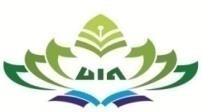 UNIVERSITAS ISLAM NEGERI RADEN INTAN LAMPUNG FAKULTAS EKONOMI DAN BISNIS ISLAM PROGRAM STUDI EKONOMI SYARIAHAlamat: Jl. Let. Kol. Hi. Endro Suratmin Sukarame I Telp. (0721) 703289 Bandar Lampung 35131SURAT PERNYATAANSaya yang bertandatangan dibawah ini Nama	:NPM	:Alamat	:No Hp	:Orang/Wali	:No Hp	:Dengan ini menyatakan kesanggupan saya untuk memenuhi aturan akademik yaitu skor TOEFL/TOAFL 400 guna memenuhi persyaratan ujian Munaqosah.Oleh karena itu, saya akan memenuhi skor tersebut selambat-lambatnya pada waktu pengurusan ijazah/ mendaftar wisuda di Program Studi Ekonomi Syariah. Dan apabila tidak bisa memenuhi persyaratan TOEFL/TOAFL tersebut, maka saya bersedia dan rela untuk tidak bisa mengurus ijazah.Demikian surat pernyataan ini saya buat dengan sebenar-benarnya dan tanpa paksaan dari pihak manapun.Bandar Lampung, ......,	,Yang membuat pernyataanMaterai 6000(	)